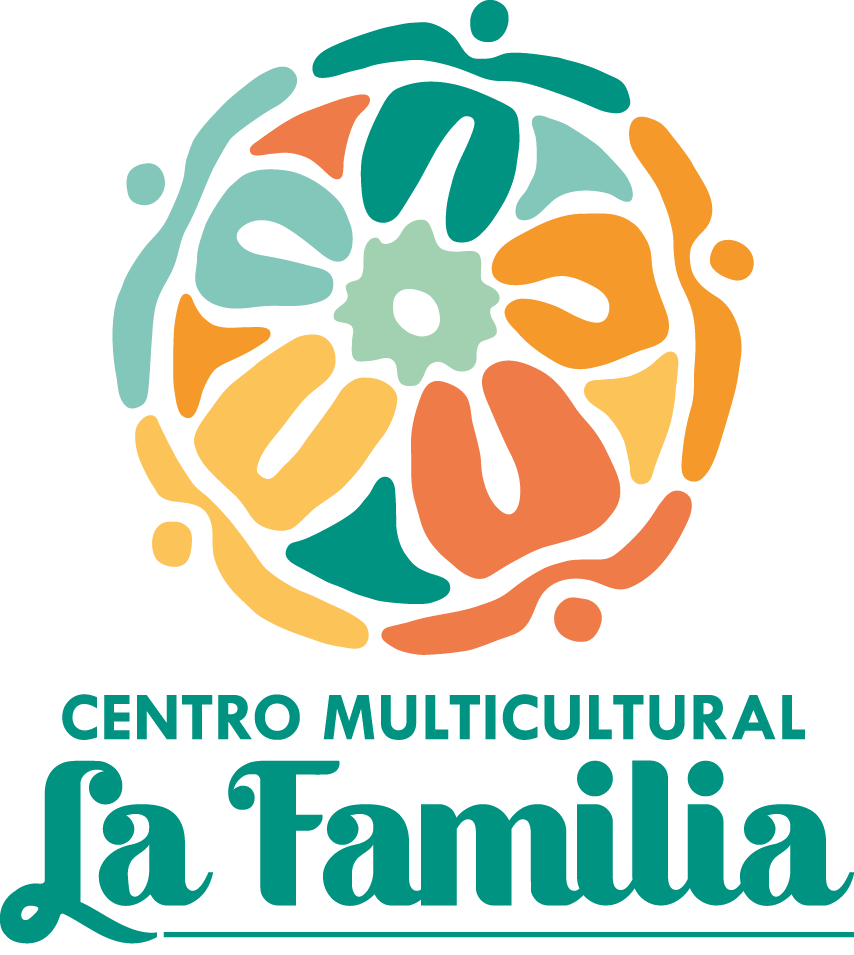 35 West Huron Street Suite 100 – Pontiac, MI  48342 – Phone (248) 858-7800, ext. 300Fax: 248-874- 4830 e-mail: rcardenas@centromulticultural.orgCMLF Volunteer Application FormName:___________________________________________ 	Date:_____________    Address: _________________________________________Telephone Number: _____________ 		Email: __________________________Why are you interested in volunteering at Centro? _______________________________________________________________________________________________________________________________________________________________________________________________________________________________________How did you hear about us?_____________________________________________________________________________Activities you may be interested in participating:__ Interpretation			__ Events			__ Food bank__ Doing translations			__ Office work			__ Marketing & Design__ Client accompaniment		__ Job search			__ Organize donation drives__Related to mental health (please specify): ________________________________________________Teaching a class (mention areas you would like to teach): __________________________________Other:	_____________________________________________________________________________	Availability: Monday	 Mornings_____  	Afternoons_____	Evenings_____Tuesday	 Mornings_____  	Afternoons_____	Evenings_____Wednesday	 Mornings_____  	Afternoons_____	Evenings_____Thursday	 Mornings_____  	Afternoons_____	Evenings_____Friday		 Mornings_____  	Afternoons_____	Evenings_____Weekends	 Mornings_____  	Afternoons_____	Evenings_____Length of time (6 months, 1 year, indefinite): _____________________________________________Please complete the following information:Education:References:Employment/Volunteer Experience: (List 2 that are most relevant to this application)Company:________________________________________________________________Position: ________________________________________________________________Work Performed: _________________________________________________________Company:________________________________________________________________Position: ________________________________________________________________Work Performed: _________________________________________________________Do you have any certificate/specialized training? Please list training below:________________________________________________________________________________________________________________________________________________Technical Experience (add a percentage with level of proficiency or how comfortable you feel):Word _____  		Excel _____ 		Power Point _____ 	Web design_____Social Media _____	Canva _____ 		Google Suite _____	Other software ____________Please read the following statements and sign below:I understand that Centro Multicultural la Familia will perform criminal background checks and I agree to provide, upon request, the information necessary for the checks to be performed.I understand that the results of the criminal background checks may affect my acceptance as a volunteer at Centro Multicultural La Familia.I have read over my answers on this application form and affirm that they are true and accurate to the best of my knowledge.I hereby authorize Centro Multicultural La Familia to inquire and verify any information on this application or other I submit as part of this application process.I understand and agree that, if I am selected as a volunteer, the making of any false or misleading statements, including the failure to disclose information as requested, (in this application or during the application process) may result in my volunteer termination at any time.I understand that I will be required to present valid photo identification in order for my submitted application to be fully accepted.Date:	__________			 Applicant’s Signature: ____________________ 					Photographs of Centro Multicultural La Familia’s volunteers are occasionally taken for use in internal and/or external publications/media. Please sign below if you agree to be photographed for such purposes:  Date:	__________			 Applicant’s Signature: ____________________ For volunteers under the age of 18I understand that my child, ________________________, is applying to volunteer and I agree to his/her participation in the opportunities offered at Centro Multicultural La Familia. Date:	__________			 Parent/Guardian Signature: ____________________			I hereby give approval for my child, _______________________, to be photographed for use in Centro Multicultural La Familia’s internal and/or external publications/media.Date:	__________			 Parent/Guardian Signature: ____________________	Name & Address of SchoolCourse of Study# of Years CompletedDiploma/ DegreeHigh School (GED)Vocational/ TechnicalCollege/ UniversityGraduate/ ProfessionalNameAddressPhone NumberRelationship12